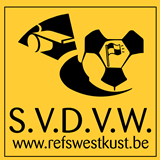 Seizoen 2020-2021  Pronostiek Voor alle leden! Schrijf dit over of druk deze pagina af! Ingevuld exemplaar terugbezorgen aan de pronostiekverantwoordelijke via mail uiterlijk tegen vrijdag 03/04/2021  om 12u00  naar pronostiek@refswestkust.beNaam : Schiftingsvraag : ……………… gemaakte doelpunten in die wedstrijdenDatumReeksWedstrijd1,2 of XUitslag06/04/2021Jupiler Pro LeagueWaasland-Beveren - STVV11/04/2021Jupiler Pro LeagueAnderlecht – Club Brugge18/04/2021Jupiler Pro LeagueKV Kortrijk – KV Mechelen25/04/2021Finale Croky CupStandard – KRC Genk03/04/2021Ligue 1Paris Saint-Germain – Lille OSC11/04/2021Premier League Tottenham Hotspur- Manchester United10/04/2021La LigaReal Madrid – FC Barcelona25/04/2021EredivisieFeyenoord - Vitesse17/04/2021BundesligaSC Freiburg – FC Schalke 0411/04/2021Serie ASampdoria - Napoli